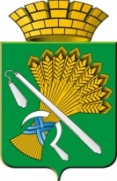 АДМИНИСТРАЦИЯ КАМЫШЛОВСКОГО ГОРОДСКОГО ОКРУГАП О С Т А Н О В Л Е Н И Еот _____.2021  N __О внесении изменений в муниципальную программу «Формирование современной городской среды на территории Камышловского городского округа на 2017-2024 годы», утвержденную постановлением главы Камышловского городского округа от 28.07.2017 года № 719(с изменениями, внесенными постановлениями от 27.09.2017 № 887,от 29.11.2017 № 1102, от 15.12.2018 № 1153, от 30.03.2018 № 283,от 12.10.2018 № 879, от 02.11.2018 № 941, от 28.01.2019 № 30, от 28.03.2019 № 288, от 27.09.2019 № 835, от 16.01.2020 № 13, от 10.02.2020 № 82, от 16.07.2020 № 479, от 13.11.2020 № 790, от 18.01.2021 № 24)В соответствии с Федеральным законом Российской Федерации от 06.10.2003 г. № 131-ФЗ «Об общих принципах организации местного самоуправления в Российской Федерации», с постановлением Правительства Российской Федерации от 09.02.2019 № 106 «О внесении изменений в приложение № 15 к государственной программе Российской Федерации «Обеспечение доступным  и комфортным жильем и коммунальными услугами граждан Российской Федерации», государственной программой Свердловской области «Формирование современной городской среды на территории Свердловской области на 2018-2022 годы, утвержденной постановлением  Правительства Свердловской области от 31.10.2017 № 805-ПП, протоколом заседания общественной муниципальной комиссии от 16.12.2019 № 47 и проведенным рейтинговым голосованием и общественным обсуждением по принятым предложениям, заинтересованных лиц и организаций, Уставом Камышловского городского округа, администрация Камышловского городского округаПОСТАНОВЛЯЕТ:1. Внести изменения в муниципальную программу «Формирование современной городской среды на территории Камышловского городского округа на 2017-2024 годы», утвержденную постановлением главы Камышловского городского округа от 28.07.2017 года № 719 (с изменениями, внесенными постановлением от 27.09.2017 № 887, от 29.11.2017 № 1102, от 15.12.2017 № 1153, от 30.03.2018 № 283, от 12.10.2018 № 879, от 02.11.2018 № 941, 28.01.2019 № 30, от 28.03.2019 № 288, от 27.09.2019 № 835, от 16.01.2020 № 13, от 10.02.2020 № 82, от 16.07.2020 № 479, от 13.11.2020 № 790, от 18.01.2021 № 24), изложив её в новой редакции (прилагается).2. Опубликовать настоящее постановление в газете «Камышловские известия» и разместить на официальном сайте Камышловского городского округа в информационно-коммуникационной сети «Интернет».3. Контроль за исполнением настоящего постановления возложить на первого заместителя главы администрации Камышловского городского округа Бессонова Е.А.Глава Камышловского городского округа                                     А.В. Половников                       Приложениек постановлению администрацииКамышловского городского округаот _____.2021  № __Муниципальная программа«Формирование современной городской среды на территории   Камышловского городского округа на 2017-2024 годы»ПАСПОРТМуниципальной программы«Формирование современной городской среды на территории   Камышловского городского округа на 2017-2024 годы»Раздел 1. Характеристика и анализ текущего состоянияблагоустройстваНа территории Камышловского городского округа находятся                               1 241 многоквартирных домов, общей площадью 531,9 тыс. квадратных метров, более 130 дворов с имеющимися детскими игровыми площадками.Повышение качества жизни населения, как приоритетное направление, одним из показателей которого является создание комфортных условий проживания населения, определяется уровнем благоустройства дворовых территорий с учетом организации во дворах дорожно-тротуарной сети, реконструкции озеленения,  детских спортивно-игровых площадок, организации площадок для выгула собак, устройства хозяйственных площадок для сушки белья, чистки одежды, ковров и предметов домашнего обихода, упорядочения парковки индивидуального транспорта, обустройства мест сбора и временного хранения мусора.Формирование благоприятной среды жизнедеятельности является основной целью градостроительной политики, осуществляемой в Камышловском городском округе.В настоящее время детскими игровыми площадками оборудовано около 60 дворов, что составляет 21 процент от их общего количества дворовых территорий (по данным из ГИС ЖКХ - 289 дворовых территории).Анализ обеспеченности дворов элементами внешнего благоустройства показывает, что уровень их комфортности не отвечает современным требованиям жителей населенных пунктов в Свердловской области.Следует также отметить наличие проблем и в части технического содержания имеющихся дворовых сооружений и зеленых насаждений. В городе существуют бесхозяйные детские игровые и спортивные площадки, имеющие, как правило, высокий процент износа и представляющие опасность для жизни и здоровья жителей. Однако даже учтенные спортивные площадки и корты имеют разрушение покрытия и бортового камня в 75 процентах дворовых территорий, 89 процентов детских игровых площадок не имеют ограждений от внутриквартальных проездов, 70 процентов оборудованных и обустроенных дворовых территорий не отвечают требованиям и решениям современного комплексного благоустройства. Имеются многочисленные обращения граждан по вопросам затененности жилых помещений и разрушения строительных конструкций жилых домов разросшимися зелеными насаждениями. На протяжении десятилетий не решаются вопросы организации внутридворовых автостоянок, проездов к дворовым территориям многоквартирных домов.Одной из причин не благоустроенности дворовых территорий является дефицит средств местного бюджета Камышловского городского округа, ежегодно выделяемых на новое строительство и содержание объектов внешнего благоустройства.Проблемой для решения вопроса комплексного благоустройства дворовых территорий является также застройка населенных пунктов жилыми домами средней и малой этажности, которая характеризуется небольшими расстояниями между зданиями, дробностью открытых пространств, высокой плотностью строений. На таких территориях население обеспечивается лишь минимальным комплексом функционально совместимых элементов благоустройства, не выдерживаются нормы, предъявляемые к размещению автостоянок и парковок (минимальное удаление от окон зданий - от 10 до 35 метров).Требования жителей к созданию более высокого уровня благоустройства дворовых территорий, а также острота проблем, накопившихся в этой сфере, предполагает выведение этих вопросов в разряд первостепенных.При этом использование программно-целевого метода для решения задач, направленных на повышение уровня благоустройства дворов, капитальный ремонт и ремонт дворовых территорий многоквартирных домов, проездов к дворовым территориям многоквартирных домов определяется тем, что данные задачи:1) требуют значительных бюджетных расходов и сроков реализации, превышающих один год;2) их решение оказывает существенное положительное влияние на социальное благополучие общества;3) носят комплексный характер.Возрастающие требования жителей Камышловского городского округа к созданию более высокого уровня благоустройства дворовых территорий, а также острота проблем данного вопроса, предполагает выведение этих вопросов в разряд первостепенных.Проведение мероприятий по благоустройству территории Камышловского городского округа должно осуществляться с учетом необходимости обеспечения физической, пространственной и информационной доступности общественных территорий для инвалидов и других маломобильных групп населения.Одним из вариантов решения вопросов благоустройства территорий является привлечение жителей Камышловского городского округа к участию в реализации муниципальной программы.Применение программного метода позволит поэтапно осуществлять благоустройство территории Камышловского городского округа с учетом мнения граждан, а именно:- повысит уровень планирования и реализации мероприятий по благоустройству (сделает их современными, эффективными, оптимальными, открытыми, востребованными гражданами); - запустит реализацию механизма поддержки мероприятий по благоустройству, инициированных гражданами;- сформирует инструменты общественного контроля за реализацией мероприятий по благоустройству на территории Камышловского городского округа. Таким образом, приоритетом в сфере благоустройства является комплексный подход к реализации мероприятий по благоустройству, отвечающих современным требованиям, позволяющий создать современную городскую комфортную среду для проживания граждан, а также комфортное современное «общественное пространство». Перечень дворовых и общественных территорий, нуждающихся в благоустройстве, может утверждаться отдельным нормативно-правовым документом. Адресный перечень общественных территорий, нуждающихся в благоустройстве и подлежащих благоустройству до 2024 года представлен в табл. 1.Таблица 1Адресный перечень общественных территорий,нуждающихся в благоустройстве и подлежащих благоустройству до 2024 года Адресный перечень дворовых территорий, нуждающихся в благоустройстве и подлежащих благоустройству до 2024 года представлен в табл. 2.Таблица 2Адресный перечень дворовых территорий,нуждающихся в благоустройстве и подлежащих благоустройству до 2024 года Адресный перечень объектов недвижимого имущества (включая объекты незавершенного строительства) и земельных участков, находящихся в собственности (пользовании) юридических лиц и индивидуальных предпринимателей, которые подлежат благоустройству не позднее последнего года реализации федерального проекта за счет средств указанных лиц в соответствии с требованиями утвержденных правил благоустройства на территории Камышловского городского округа представлен в табл. 3.Таблица 3Адресный перечень недвижимого имущества (включая объекты незавершенного строительства) и земельных участков, находящихся в собственности (пользовании) юридических лиц и индивидуальных предпринимателей Раздел 2. Цели и задачи муниципальной программы, целевые показатели реализации муниципальной программыЦелью программы является создание условий для повышения уровня комфортности проживания населения на территории Камышловского городского округа.Задачи, направленные на решение основной цели программы:- повышение уровня благоустройства дворовых территорий Камышловского городского округа;- повышение уровня благоустройства общественных территорий (в том числе, центрального городского сквера по ул. К. Маркса, сквера по ул. Маяковского - ул. Энгельса (возле педколледжа), сквера по ул. Гагарина в сторону ЦКиД, пешеходной улицы Карла Маркса от ул. Урицкого до ул. Ленина) Камышловского городского округа;- повышение уровня вовлеченности заинтересованных граждан, организаций в реализации мероприятий по благоустройству территории Камышловского городского округа;- создание доступной для инвалидов городской среды:- оптимальное для инвалидов размещение и оборудование остановок общественного транспорта;- оборудование пешеходных маршрутов площадками для кратковременного отдыха, визуальным, звуковыми и тактильными средствами ориентации, информации и сигнализации, а также средствами вертикальной коммуникации (подъемниками и эскалаторами);- оборудование доступных для инвалидов мест отдыха в скверах, садах, парках местного значения и лесопарках;         - увеличение количества парковочных мест для инвалидов на автостоянках с учетом реальной их необходимости, а не только по минимальным нормам;         - обеспечение возможностей для тифлокомментирования и субтитрирования зрелищных мероприятий, проводимых на открытых эстрадах, в «зеленых театрах»;          - устройство удобных и безопасных для инвалидов подходов к воде, приспособленных пирсов, адаптированных участков на пляжах.Цели, задачи и целевые показатели реализации программы «Формирование современной городской среды на территории   Камышловского городского округа на 2017-2024 годы» приведены в Приложении № 3 к настоящей Программе.Раздел 3. План мероприятий по выполнению муниципальной программыПлан мероприятий по выполнению Программы «Формирование современной городской среды на территории   Камышловского городского округа на 2017-2024 годы» приведены в Приложении № 4 к настоящей Программе.Раздел 4. Эффективность муниципальной программыРеализация программы осуществляется в соответствие с действующим законодательством.Ответственный исполнитель программы:1) Осуществляет полномочия главного распорядителя средств местного бюджета, предусмотренных на реализацию программы;2) Осуществляет оперативный мониторинг и ведение отчетности по реализации программы, предоставляет отчеты по реализации мероприятий программы;3) Готовит при необходимости предложения об уточнении мероприятий программы на очередной финансовый год, целевых показателей, затрат по мероприятиям программы в случае изменения объемов финансовых средств, выделяемых на их реализацию;4) Заключает соглашения с Министерством энергетики и жилищно-коммунального хозяйства Свердловской области о предоставлении субсидий из областного бюджета на выполнение мероприятий по формированию современной городской среды;5) Организует инвентаризацию общественных и дворовых территорий, нуждающихся в благоустройстве;6) Принимает участие в организации общественных обсуждений проектов благоустройства общественных и дворовых территорий;7) Организует деятельность общественных комиссий по рассмотрению предложений заинтересованных лиц о включении территории общего пользования в программу;8) Организует проведение конкурсных процедур по отбору исполнителей контрактов.Реализация мероприятий программы осуществляется в рамках текущего финансирования, за счет средств федерального бюджета, областного бюджета, бюджета Камышловского городского округа.Конкретные объемы финансирования мероприятий программы определяются при разработке и утверждении местного бюджета на соответствующий год и могут корректироваться исходя из финансовых возможностей.Раздел 5. Порядок участия заинтересованных лиц в реализации мероприятий, направленных на формирование современной городской среды дворовой территории. Порядок предоставления, рассмотрения и оценки предложений заинтересованных лиц о включении соответствующей территории в настоящую муниципальную программу.          1. Настоящий Порядок разработан в целях участия заинтересованных лиц, представления, рассмотрения и оценки предложений заинтересованных лиц о включении в муниципальную программу «Формирование современной городской среды на территории Камышловского городского округа на 2017-2024 годы» дворовой территории и формирования современной городской среды на территории Камышловского городского округа (далее – муниципальная программа) и определяет последовательность представления, рассмотрения и оценки предложений заинтересованных лиц о включении дворовой территории в подпрограмму, условия и порядок отбора дворовых территорий многоквартирных домов, подлежащих благоустройству, для включения в подпрограмму.          2. В целях реализации настоящего Порядка используются следующие основные понятия:         2.1. дворовая территория - совокупность территорий, прилегающих к многоквартирным домам, с расположенными на них объектами, предназначенными для обслуживания и эксплуатации таких домов, и элементами благоустройства этих территорий, в том числе парковками (парковочными местами), тротуарами и автомобильными дорогами, включая автомобильные дороги, образующие проезды к территориям, прилегающим к многоквартирным домам;          2.2. заинтересованные лица - собственники помещений в многоквартирных домах, собственники иных зданий и сооружений, расположенных в границах дворовой территории, подлежащей благоустройству;          2.3. автомобильная парковка - специальная площадка (без устройства фундаментов) для открытого хранения автомобилей и других индивидуальных мототранспортных средств в одном уровне.          3. В целях осуществления благоустройства дворовой территории в рамках муниципальной программы заинтересованные лица вправе выбрать виды работ, предполагаемые к выполнению на дворовой территории, из следующих перечней:          3.1. минимальный перечень работ:          а) ремонт дворовых проездов;          б) обеспечение освещения дворовых территорий;          в) установка скамеек;          г) установка урн;          3.2. дополнительный перечень работ:          а) оборудование детских и (или) спортивных площадок;          б) оборудование автомобильных парковок;          в) озеленение;          г) ремонт имеющейся или устройство новой дождевой канализации, дренажной           д) снос строений и сооружений вспомогательного использования, являющихся общим имуществом собственников помещений в многоквартирном доме;           е) устройство пандуса;           ж) устройство контейнерной площадки.           4. Заинтересованные лица вправе представлять предложения о включении дворовых территорий в муниципальную программу, включающие виды работ из минимального перечня работ и (или) дополнительного перечня работ.           5. Выполнение видов работ из дополнительного перечня работ осуществляется в рамках муниципальной программы при условии финансового участия (софинансирования) заинтересованных лиц в выполнении указанных видов работ в размере не менее 5 процентов от общей стоимости соответствующего вида работ.           6. В муниципальную программу подлежат включению дворовые территории исходя из даты представления предложений заинтересованных лиц при условии их соответствия установленным требованиям, оформленных в соответствии с требованиями действующего законодательства и в пределах лимитов бюджетных ассигнований, предусмотренных муниципальной программой.           7. Дворовые территории, прошедшие отбор включаются в муниципальную программу на 2017-2024 годы исходя из даты представления предложений заинтересованных лиц.           8. Для включения дворовой территории в муниципальную программу заинтересованными лицами представляются в администрацию Камышловского городского округа следующие документы:           8.1. заявка в двух экземплярах по форме согласно приложению к настоящему Порядку;           8.2. оригиналы протоколов общих собраний собственников помещений в каждом многоквартирном доме с оригиналами листов голосования, оформленных в соответствии с требованиями действующего законодательства, решений собственников каждого здания и сооружения, расположенных в границах дворовой территории, содержащих в том числе следующую информацию:           а) решение об обращении с предложением по включению дворовой территории в подпрограмму;           б) перечень работ по благоустройству дворовой территории, сформированный исходя из минимального перечня работ по благоустройству;           в) перечень работ по благоустройству дворовой территории, сформированный исходя из дополнительного перечня работ по благоустройству (в случае принятия такого решения заинтересованными лицами);           г) форма участия: финансовое (при выборе видов работ из дополнительного перечня работ) и (или) трудовое;           д) решение о порядке сбора денежных средств на софинансирование видов работ, выполняемых в рамках дополнительного перечня работ;           е) решение о принятии (непринятии) в состав общего имущества собственников помещений в многоквартирном доме (в собственность – для собственников зданий строений и сооружений), оборудования, малых архитектурных форм, иных некапитальных объектов, установленных на дворовой территории в результате реализации подпрограммы;           ж) обязательство по осуществлению содержания оборудования, малых архитектурных форм, иных некапитальных объектов, установленных на дворовой территории в результате реализации подпрограммы;           з) решение об определении лиц, которые от имени собственников помещений в многоквартирном доме уполномочены на представление предложений, согласование дизайн-проекта благоустройства дворовой территории, а также на участие в контроле, в том числе промежуточном, и приемке работ по благоустройству дворовой территории, заключение договоров в рамках реализации подпрограммы в целях обеспечения софинансирования (далее - представитель);           8.3. схема с границами территории, предлагаемой к благоустройству (при наличии);           8.4. копию проектно-сметной документации, в том числе локальной сметы (при наличии);           8.5. фотоматериалы, подтверждающие отсутствие или ненадлежащее состояние соответствующих элементов благоустройства, дворовых территорий (при наличии).           9. Ответственность за достоверность сведений в заявке и прилагаемых к ней документах, несут заинтересованные лица, представившие их.          10. Заявка с прилагаемыми к ней документами подается в администрацию Камышловского городского округа нарочно по адресу: город Камышлов, улица Свердлова, дом 41, кабинеты 3 и 5, в рабочие дни с 9.00 до 12.00 и с 13.00 до 17.00.           11. Поступившие заявки заинтересованных лиц регистрируются в день их поступления в журнале регистрации заявок с указанием порядкового регистрационного номера, даты и времени представления заявки, адреса многоквартирного дома, дворовая территория которого предлагается к благоустройству, фамилии, имени, отчества представителя. На обоих экземплярах заявки проставляется регистрационный номер, дата и время представления заявки. Один экземпляр заявки возвращается представителю.           12. Администрация Камышловского городского округа не позднее рабочего дня следующего за днем представления заявки передает ее в общественную муниципальную комиссию (далее - комиссия), состав которой утверждается постановлением администрации Камышловского городского округа.           13. Комиссия осуществляет рассмотрение и оценку заявок заинтересованных лиц на предмет соответствия заявки и прилагаемых к ней документов установленным настоящим Порядком требованиям, в том числе к составу и оформлению.           14. Комиссия возвращает заявку в следующих случаях:           14.1. представление заявки после окончания срока подачи, указанного в пункте 10 настоящего Порядка;           14.2 представление заявки и прилагаемых к ней документов оформленных с нарушением требований действующего законодательства и настоящего Порядка.           15. Решение общественной муниципальной комиссии оформляется протоколом и в срок не позднее 5 рабочих дней после проведения заседания комиссии размещается на официальном сайте Камышловского городского округа в информационно-телекоммуникационной сети «Интернет».          16. В случае выявления несоответствия заявки требованиям настоящего Порядка, заявка с прилагаемыми к ней документами возвращается представителю с указанием причин, явившихся основанием для возврата.            После устранения причины, явившейся основанием для возврата заявки, представитель вправе повторно направить предложение о включении дворовых территорий в муниципальную программу. В этом случае датой приема документов будет являться дата их повторной подачи.Раздел 6. Порядок участия заинтересованных лиц в реализации мероприятий, направленных на формирование современной городской среды общественной территории. Порядок предоставления, рассмотрения и оценки предложений заинтересованных лиц о включении соответствующей территории в настоящую муниципальную программу.          1. Настоящий Порядок определяет последовательность представления, рассмотрения и оценки предложений граждан, организаций о включении в муниципальную программу «Формирование современной городской среды на территории Камышловского городского округа на 2017-2024 годы» общественной территории и формирования современной городской среды на территории Камышловского городского округа подлежащей благоустройству (далее – общественная территория).           2. В целях настоящего порядка под общественной территорией понимается территория общего пользования, которыми беспрепятственно пользуется неограниченный круг лиц соответствующего функционального назначения (в том числе площади, набережные, улицы, пешеходные зоны, береговые полосы водных объектов общего пользования, скверы, парки, бульвары).           3. Предложение о включении в муниципальную программу общественной территории вправе подавать граждане и организации (далее – заявители) в соответствии с настоящим Порядком.           4. Предложение о включении в муниципальную программу общественной территории подается в виде заявки в двух экземплярах по форме согласно приложению к настоящему Порядку.           5. Предложение о включении общественной территории в муниципальную программу должно отвечать следующим критериям:           5.1. наиболее посещаемая территория;           5.2. соответствия территории градостроительной документации в части ее функционального зонирования;           5.3. возможность реализации проекта в полном объеме.           6. Заявитель в заявке вправе указать:           6.1. предложение о благоустройстве общественной территории с указанием местоположения, перечня работ, предлагаемых к выполнению на общественной территории;           6.2. предложения по размещению на общественной территории видов оборудования, малых архитектурных форм, иных некапитальных объектов;           6.3. предложения по организации различных по функциональному назначению зон на общественной территории, предлагаемой к благоустройству;           6.4. предложения по стилевому решению, в том числе по типам озеленения общественной территории, освещения и осветительного оборудования;           6.5. проблемы, на решение которых направлены мероприятия по благоустройству общественной территории.           7. К заявке заявитель вправе приложить эскизный проект благоустройства с указанием перечня работ по благоустройству, перечня объектов благоустройства, предлагаемых к размещению на общественной территории, визуальное изображение (фото, видео, рисунки и т.д.).           8. Заявка с прилагаемыми к ней документами подается в администрацию Камышловского городского округа нарочно по адресу: город Камышлов, улица Свердлова, дом 41, кабинеты 3 и 5 в рабочие дни с 9.00 до 12.00 и с 13.00 до 17.00.           9. Поступившие заявки регистрируются в день их поступления в журнале регистрации с указанием порядкового регистрационного номера, даты и времени поступления предложения, фамилии, имени, отчества (для физических лиц), наименования (для юридических лиц), а также местоположения общественной территории, предлагаемой к благоустройству. На обоих экземплярах заявки проставляется регистрационный номер, дата и время представления заявки. Один экземпляр заявки возвращается заявителю.           10. Администрация Камышловского городского округа не позднее рабочего дня следующего за днем представления заявки передает ее в общественную муниципальную комиссию (далее - комиссия), состав которой утверждается постановлением администрации Камышловского городского округа.           11. Комиссия осуществляет рассмотрение и оценку заявок заинтересованных лиц на предмет соответствия заявки установленным настоящим Порядком требованиям.           12. Все поступившие заявки по итогам обсуждения комиссии размещаются на официальном сайте Администрации Камышловского городского округа в информационно-телекоммуникационной сети «Интернет» и представляются на народное голосование. Приложение № 1к муниципальной программе«Формирование современной городской среды на территории Камышловского городского округана 2017-2024 годы»В Администрацию Камышловского городского округаОт ______________________________________                                                                                                            (указывается 						       полностью фамилия, имя, отчество представителя)                                                                                     _________________________________________                               проживающий (ая) по адресу: __________________________________________________________________________________                                Номер контактного телефона: _________________________________________ ЗАЯВКАо включении дворовой территории в муниципальную программу «Формирование современной городской среды на территории Камышловского городского округа на 2017-2024 годы»	Прошу включить дворовую территорию многоквартирного дома ________________________________________________________________________________________________________________________________________(указать адрес многоквартирного дома)в муниципальную программу формирования современной городской среды на территории Камышловского городского округа для благоустройства дворовой территории.Приложение:           1. Оригинал протокола(ов) общего собрания собственников помещений в многоквартирном доме, решений собственников зданий и сооружений.           2. Схема с границами территории, предлагаемой к благоустройству (при наличии).           3. Копия проектно-сметной документации, в том числе локальной сметы (при наличии).           4. Фотоматериалы, подтверждающие отсутствие или ненадлежащее состояние соответствующих элементов благоустройства, дворовых территорий (при наличии). Представитель              ______________                                            ________________                   (подпись)                                                                                       (Фамилия и инициалы)Приложение № 2к муниципальной программе«Формирование современной городской среды на территории Камышловского городского округана 2017-2024 годы»В Администрацию Камышловского городского округаОт ______________________________________                                                                                                       (указывается полностью фамилия, имя, отчество полностью, наименование организации)________________________________                                                             проживающий (ая) (имеющий местонахождение                                                             - для юридического лица):_________________________________________                               Номер контактного телефона: _________________________________________ ЗАЯВКАо включении в муниципальную программу «Формирование современной городской среды на территории Камышловского городского округа на 2017-2024 годы», утвержденной постановлением главы Камышловского городского округа от 28.07.2017 № 712  общественной территории и формирования современной городской среды на территории Камышловского городского округаОбщая характеристика проекта    * - в случае выделения денежных средств из областного и (или) местного бюджетов внебюджетный источник подлежит корректировке.Ответственный исполнитель муниципальной программы                Администрация Камышловского городского округаУчастники муниципальной программыАдминистрация Камышловского городского округа, уполномоченная организация МКУ «ЦОДА», подрядные организации, победители торгов (закупок).Сроки реализации муниципальной программы2017-2024 годыЦели и задачи муниципальной программыЦель программы: Повышение качества и комфорта городской среды на территории Камышловского городского округа.Задачи программы: - повышение уровня благоустройства дворовых территорий Камышловского городского округа;- повышение уровня благоустройства общественных территорий Камышловского городского округа;- повышение уровня вовлеченности заинтересованных граждан, организаций в реализации мероприятий по благоустройству территории Камышловского городского округа.Перечень подпрограмм муниципальной программы(при их наличии)Целевые индикаторы и  показатели муниципальной программы-  количество благоустроенных дворовых территорий многоквартирных домов;- удовлетворенность жителей многоквартирных домов выполненными работами по благоустройству дворовых территорий;- количество благоустроенных общественных территорий;- удовлетворенность жителей выполненными работами по благоустройству общественных территорий;- доля удовлетворенных заявок о включении дворовой или общественной территории в муниципальную программу, поданных жителями Камышловского городского округаОбъемы финансирования муниципальной программы по годам реализации, рублейВсего: 296 216 655,93в том числе:2017 г - 0,00 
2018 г – 19 889 207,79  2019 г – 10 280 717,38  2020 г – 70 745 374,862021 г – 127 815 475,902022 г – 67 382 080,00                      2023 г – 103 800,00                         2024 г - 0,00                      из них:   федеральный бюджет:  0,00                    
в том числе:2017 г. - 0,002018 г –0,00  2019 г – 0,00  2020 г – 0,00  2021 г – 0,00  2022 г - 0,002023 г - 0,002024 г - 0,00                      
областной бюджет: 68 626 100,00                      
в том числе:2017 г. - 0,002018 г –16 829 700,002019 г – 9 416 700,00  2020 г – 12 379 700,00  2021 г – 30 000 000,00  2022 г - 0,002023 г - 0,002024 г - 0,00  местный бюджет: 54 630 236,93
в том числе:2017 г - 0,002018 г –3 059 507,792019 г – 864 017,382020 г – 2 129 744,862021 г – 48 369 366,902022 г – 103 800,00 2023 г – 103 800,002024 г - 0,00 внебюджетные источники: 172 960 319,00в том числе:2017 г - 0,002018 г –0,002019 г –0,002020 г – 56 235 930,002021 г – 49 446 109,002022 г – 67 278 280,002023 г – 0,002024 г - 0,00Ожидаемые результаты муниципальной программыКардинальное повышение комфортности городской среды, повышение индекса качества городской среды на 30 процентов. Формирование единого облика Камышловского городского округа; Создание, содержание и развитие объектов благоустройства на территории Камышловского городского округа, включая объекты, находящиеся в частной собственности и прилегающие к ним территории. Создание механизма прямого участия граждан в формирование комфортной городской средыАдрес размещения муниципальной программы в сети Интернетhttp://gorod-kamyshlov.ru/№ п/пНаименование общественной территорииАдрес местонахождения территории1Центральный городской сквер и площадь г. Камышлов, центральный городской сквер и площадь по ул. К. Маркса2Сквер г. Камышлов, ул. Карла Маркса - ул. Энгельса (у Покровского собора)3Скверг. Камышлов, ул. Свердлова (у администрации Камышловского ГО)4Аллеяг. Камышлов, ул. Карла Маркса (возле нежилого здания № 50, Аллея Чигрина)5Аллеяг. Камышлов, ул. Маяковского - ул. Энгельса (возле педколледжа, Аллея Учителей)6Скверг. Камышлов, ул. Гагарина (от Сбербанка до ЦКиД)7Пешеходная часть улицыГ. Камышлов, улица Карла Маркса с названием проекта «Жемчужины купеческого квартала»   8Скверг. Камышлов, ул. Фарфористов  № п/пНаименование дворовой территорииАдрес местонахождения территории1По ул. Загородная г. Камышлов, ул. Загородная, дома № 20, 22, 24, ул. Карловарская, дома № 2, 2а2По ул. Ленинградская, 27Г. Камышлов, ул. Ленинградская, дом № 273По ул. Энгельса, 166Г. Камышлов, ул. Энгельса, дом № 1664По ул. Ленинградская, 20 и 22Г. Камышлов, ул. Ленинградская, дом № 20, 22№ п/пНаименование недвижимого имущества и земельного участкаАдрес местонахождения территории1.Здание и земельный участокСвердловская область, г. Камышлов, ул. Карла Маркса, дом № 42 «а»2.Здание и земельный участокСвердловская область, г. Камышлов, ул. Карла Маркса, дом № 283.Здание  Свердловская область, г. Камышлов, ул. Карла Маркса, дом № 40 «а»4.Здание  Свердловская область, г. Камышлов, ул. Карла Маркса, дом № 39 «б»Направление реализации проектаНаименование проекта, адрес или описание местоположенияПроект соответствует нормам безопасности и законодательству Российской Федерации (да/нет)Площадь, на которой реализуется проект, кв. мЦель и задачи проектаИнициатор проектаЗаявитель проектаЦелевая группа:количество человек, заинтересованных в реализации проекта,в том числе прямо заинтересованных, человеккосвенно заинтересованных, человекII.Описание проекта (не более 3 страниц)          1. Описание проблемы и обоснование ее актуальности для жителей поселения:           характеристика существующей ситуации и описание решаемой проблемы;           необходимость выполнения проекта;           круг людей, которых касается решаемая проблема;           актуальность решаемой проблемы для поселения, общественная значимость.           2. Цели и задачи проекта.           3. Мероприятия по реализации проекта:           конкретные мероприятия (работы), предполагаемые к реализации в ходе проекта, в том числе с участием общественности, основные этапы;           способы привлечения населения для реализации проекта (формы и методы работы с местным населением);           предполагаемое воздействие на окружающую среду.           4. Ожидаемые результаты проекта:           практические результаты, которые планируется достичь в ходе выполнения проекта. Результаты, характеризующие решение заявленной проблемы;           количественные показатели.           5. Дальнейшее развитие проекта после завершения финансирования мероприятий по благоустройству, использование результатов проекта в последующие годы. __________                                                                                  ____________________ (подпись)                                                                                                            (Ф.И.О.)II.Описание проекта (не более 3 страниц)          1. Описание проблемы и обоснование ее актуальности для жителей поселения:           характеристика существующей ситуации и описание решаемой проблемы;           необходимость выполнения проекта;           круг людей, которых касается решаемая проблема;           актуальность решаемой проблемы для поселения, общественная значимость.           2. Цели и задачи проекта.           3. Мероприятия по реализации проекта:           конкретные мероприятия (работы), предполагаемые к реализации в ходе проекта, в том числе с участием общественности, основные этапы;           способы привлечения населения для реализации проекта (формы и методы работы с местным населением);           предполагаемое воздействие на окружающую среду.           4. Ожидаемые результаты проекта:           практические результаты, которые планируется достичь в ходе выполнения проекта. Результаты, характеризующие решение заявленной проблемы;           количественные показатели.           5. Дальнейшее развитие проекта после завершения финансирования мероприятий по благоустройству, использование результатов проекта в последующие годы. __________                                                                                  ____________________ (подпись)                                                                                                            (Ф.И.О.)II.Описание проекта (не более 3 страниц)          1. Описание проблемы и обоснование ее актуальности для жителей поселения:           характеристика существующей ситуации и описание решаемой проблемы;           необходимость выполнения проекта;           круг людей, которых касается решаемая проблема;           актуальность решаемой проблемы для поселения, общественная значимость.           2. Цели и задачи проекта.           3. Мероприятия по реализации проекта:           конкретные мероприятия (работы), предполагаемые к реализации в ходе проекта, в том числе с участием общественности, основные этапы;           способы привлечения населения для реализации проекта (формы и методы работы с местным населением);           предполагаемое воздействие на окружающую среду.           4. Ожидаемые результаты проекта:           практические результаты, которые планируется достичь в ходе выполнения проекта. Результаты, характеризующие решение заявленной проблемы;           количественные показатели.           5. Дальнейшее развитие проекта после завершения финансирования мероприятий по благоустройству, использование результатов проекта в последующие годы. __________                                                                                  ____________________ (подпись)                                                                                                            (Ф.И.О.)II.Описание проекта (не более 3 страниц)          1. Описание проблемы и обоснование ее актуальности для жителей поселения:           характеристика существующей ситуации и описание решаемой проблемы;           необходимость выполнения проекта;           круг людей, которых касается решаемая проблема;           актуальность решаемой проблемы для поселения, общественная значимость.           2. Цели и задачи проекта.           3. Мероприятия по реализации проекта:           конкретные мероприятия (работы), предполагаемые к реализации в ходе проекта, в том числе с участием общественности, основные этапы;           способы привлечения населения для реализации проекта (формы и методы работы с местным населением);           предполагаемое воздействие на окружающую среду.           4. Ожидаемые результаты проекта:           практические результаты, которые планируется достичь в ходе выполнения проекта. Результаты, характеризующие решение заявленной проблемы;           количественные показатели.           5. Дальнейшее развитие проекта после завершения финансирования мероприятий по благоустройству, использование результатов проекта в последующие годы. __________                                                                                  ____________________ (подпись)                                                                                                            (Ф.И.О.)Приложение № 3к муниципальной программе«Формирование современной городской среды на территории Камышловского городского округана 2017-2024 годы»Приложение № 3к муниципальной программе«Формирование современной городской среды на территории Камышловского городского округана 2017-2024 годы»Приложение № 3к муниципальной программе«Формирование современной городской среды на территории Камышловского городского округана 2017-2024 годы»Приложение № 3к муниципальной программе«Формирование современной городской среды на территории Камышловского городского округана 2017-2024 годы»ЦЕЛИ, ЗАДАЧИ И ЦЕЛЕВЫЕ ПОКАЗАТЕЛИЦЕЛИ, ЗАДАЧИ И ЦЕЛЕВЫЕ ПОКАЗАТЕЛИЦЕЛИ, ЗАДАЧИ И ЦЕЛЕВЫЕ ПОКАЗАТЕЛИЦЕЛИ, ЗАДАЧИ И ЦЕЛЕВЫЕ ПОКАЗАТЕЛИЦЕЛИ, ЗАДАЧИ И ЦЕЛЕВЫЕ ПОКАЗАТЕЛИЦЕЛИ, ЗАДАЧИ И ЦЕЛЕВЫЕ ПОКАЗАТЕЛИЦЕЛИ, ЗАДАЧИ И ЦЕЛЕВЫЕ ПОКАЗАТЕЛИЦЕЛИ, ЗАДАЧИ И ЦЕЛЕВЫЕ ПОКАЗАТЕЛИЦЕЛИ, ЗАДАЧИ И ЦЕЛЕВЫЕ ПОКАЗАТЕЛИЦЕЛИ, ЗАДАЧИ И ЦЕЛЕВЫЕ ПОКАЗАТЕЛИЦЕЛИ, ЗАДАЧИ И ЦЕЛЕВЫЕ ПОКАЗАТЕЛИЦЕЛИ, ЗАДАЧИ И ЦЕЛЕВЫЕ ПОКАЗАТЕЛИЦЕЛИ, ЗАДАЧИ И ЦЕЛЕВЫЕ ПОКАЗАТЕЛИЦЕЛИ, ЗАДАЧИ И ЦЕЛЕВЫЕ ПОКАЗАТЕЛИреализации муниципальной программы "Формирование современной городской среды на территории Камышловского городского округареализации муниципальной программы "Формирование современной городской среды на территории Камышловского городского округареализации муниципальной программы "Формирование современной городской среды на территории Камышловского городского округареализации муниципальной программы "Формирование современной городской среды на территории Камышловского городского округареализации муниципальной программы "Формирование современной городской среды на территории Камышловского городского округареализации муниципальной программы "Формирование современной городской среды на территории Камышловского городского округареализации муниципальной программы "Формирование современной городской среды на территории Камышловского городского округареализации муниципальной программы "Формирование современной городской среды на территории Камышловского городского округареализации муниципальной программы "Формирование современной городской среды на территории Камышловского городского округареализации муниципальной программы "Формирование современной городской среды на территории Камышловского городского округареализации муниципальной программы "Формирование современной городской среды на территории Камышловского городского округареализации муниципальной программы "Формирование современной городской среды на территории Камышловского городского округареализации муниципальной программы "Формирование современной городской среды на территории Камышловского городского округареализации муниципальной программы "Формирование современной городской среды на территории Камышловского городского округана 2017-2024 годы"на 2017-2024 годы"на 2017-2024 годы"на 2017-2024 годы"на 2017-2024 годы"на 2017-2024 годы"на 2017-2024 годы"на 2017-2024 годы"на 2017-2024 годы"на 2017-2024 годы"на 2017-2024 годы"на 2017-2024 годы"на 2017-2024 годы"на 2017-2024 годы"№ строкиНаименование цели (целей) и задач, целевых показателейЕдиница измеренияЗначение целевого показателя реализации муниципальной программы Значение целевого показателя реализации муниципальной программы Значение целевого показателя реализации муниципальной программы Значение целевого показателя реализации муниципальной программы Значение целевого показателя реализации муниципальной программы Значение целевого показателя реализации муниципальной программы Значение целевого показателя реализации муниципальной программы Значение целевого показателя реализации муниципальной программы Значение целевого показателя реализации муниципальной программы Значение целевого показателя реализации муниципальной программы Источник значений показателей№ строкиНаименование цели (целей) и задач, целевых показателейЕдиница измерения2017201820192020202020212022202220232024Источник значений показателей123456778991011121.Муниципальная программа Формирование современной городской среды на территории Камышловского городского округаМуниципальная программа Формирование современной городской среды на территории Камышловского городского округаМуниципальная программа Формирование современной городской среды на территории Камышловского городского округаМуниципальная программа Формирование современной городской среды на территории Камышловского городского округаМуниципальная программа Формирование современной городской среды на территории Камышловского городского округаМуниципальная программа Формирование современной городской среды на территории Камышловского городского округаМуниципальная программа Формирование современной городской среды на территории Камышловского городского округаМуниципальная программа Формирование современной городской среды на территории Камышловского городского округаМуниципальная программа Формирование современной городской среды на территории Камышловского городского округаМуниципальная программа Формирование современной городской среды на территории Камышловского городского округаМуниципальная программа Формирование современной городской среды на территории Камышловского городского округаМуниципальная программа Формирование современной городской среды на территории Камышловского городского округаМуниципальная программа Формирование современной городской среды на территории Камышловского городского округа1.Цель: повышение качества и комфорта городской среды на территории Камышловского городского округа.Цель: повышение качества и комфорта городской среды на территории Камышловского городского округа.Цель: повышение качества и комфорта городской среды на территории Камышловского городского округа.Цель: повышение качества и комфорта городской среды на территории Камышловского городского округа.Цель: повышение качества и комфорта городской среды на территории Камышловского городского округа.Цель: повышение качества и комфорта городской среды на территории Камышловского городского округа.Цель: повышение качества и комфорта городской среды на территории Камышловского городского округа.Цель: повышение качества и комфорта городской среды на территории Камышловского городского округа.Цель: повышение качества и комфорта городской среды на территории Камышловского городского округа.Цель: повышение качества и комфорта городской среды на территории Камышловского городского округа.Цель: повышение качества и комфорта городской среды на территории Камышловского городского округа.Цель: повышение качества и комфорта городской среды на территории Камышловского городского округа.Цель: повышение качества и комфорта городской среды на территории Камышловского городского округа.1.1.Задача 1.1. Повышение уровня благоустройства дворовых территорий Камышловского городского округаЗадача 1.1. Повышение уровня благоустройства дворовых территорий Камышловского городского округаЗадача 1.1. Повышение уровня благоустройства дворовых территорий Камышловского городского округаЗадача 1.1. Повышение уровня благоустройства дворовых территорий Камышловского городского округаЗадача 1.1. Повышение уровня благоустройства дворовых территорий Камышловского городского округаЗадача 1.1. Повышение уровня благоустройства дворовых территорий Камышловского городского округаЗадача 1.1. Повышение уровня благоустройства дворовых территорий Камышловского городского округаЗадача 1.1. Повышение уровня благоустройства дворовых территорий Камышловского городского округаЗадача 1.1. Повышение уровня благоустройства дворовых территорий Камышловского городского округаЗадача 1.1. Повышение уровня благоустройства дворовых территорий Камышловского городского округаЗадача 1.1. Повышение уровня благоустройства дворовых территорий Камышловского городского округаЗадача 1.1. Повышение уровня благоустройства дворовых территорий Камышловского городского округаЗадача 1.1. Повышение уровня благоустройства дворовых территорий Камышловского городского округа1.1.1.Целевой показатель 11. Количество благоустроенных дворовых территорий многоквартирных домов.Ед.0112212 2 11 Годовой бухгалтерский отчет ГРБС1.1.2.Целевой показатель 2Удовлетворенность жителей многоквартирных домов выполненными работами по благоустройству дворовых территорий.%0100100100100100 100 100 100100Результаты опроса жителей1.2.Задача 1.2. Повышение уровня благоустройства общественных территорий Камышловского городского округаЗадача 1.2. Повышение уровня благоустройства общественных территорий Камышловского городского округаЗадача 1.2. Повышение уровня благоустройства общественных территорий Камышловского городского округаЗадача 1.2. Повышение уровня благоустройства общественных территорий Камышловского городского округаЗадача 1.2. Повышение уровня благоустройства общественных территорий Камышловского городского округаЗадача 1.2. Повышение уровня благоустройства общественных территорий Камышловского городского округаЗадача 1.2. Повышение уровня благоустройства общественных территорий Камышловского городского округаЗадача 1.2. Повышение уровня благоустройства общественных территорий Камышловского городского округаЗадача 1.2. Повышение уровня благоустройства общественных территорий Камышловского городского округаЗадача 1.2. Повышение уровня благоустройства общественных территорий Камышловского городского округаЗадача 1.2. Повышение уровня благоустройства общественных территорий Камышловского городского округаЗадача 1.2. Повышение уровня благоустройства общественных территорий Камышловского городского округаЗадача 1.2. Повышение уровня благоустройства общественных территорий Камышловского городского округа1.2.1.Целевой показатель 3Количество благоустроенных общественных территорийЕд.0 11 2 211 1 10 Годовой бухгалтерский отчет ГРБС1.2.2.Целевой показатель 4Удовлетворенность жителей выполненными работами по благоустройству общественных территорий%0100100100100100 100 100 100100Результаты опроса жителей1.3.Задача 1.3. Повышение уровня вовлеченности заинтересованных граждан, организаций в реализации мероприятий по благоустройству территории Камышловского городского округаЗадача 1.3. Повышение уровня вовлеченности заинтересованных граждан, организаций в реализации мероприятий по благоустройству территории Камышловского городского округаЗадача 1.3. Повышение уровня вовлеченности заинтересованных граждан, организаций в реализации мероприятий по благоустройству территории Камышловского городского округаЗадача 1.3. Повышение уровня вовлеченности заинтересованных граждан, организаций в реализации мероприятий по благоустройству территории Камышловского городского округаЗадача 1.3. Повышение уровня вовлеченности заинтересованных граждан, организаций в реализации мероприятий по благоустройству территории Камышловского городского округаЗадача 1.3. Повышение уровня вовлеченности заинтересованных граждан, организаций в реализации мероприятий по благоустройству территории Камышловского городского округаЗадача 1.3. Повышение уровня вовлеченности заинтересованных граждан, организаций в реализации мероприятий по благоустройству территории Камышловского городского округаЗадача 1.3. Повышение уровня вовлеченности заинтересованных граждан, организаций в реализации мероприятий по благоустройству территории Камышловского городского округаЗадача 1.3. Повышение уровня вовлеченности заинтересованных граждан, организаций в реализации мероприятий по благоустройству территории Камышловского городского округаЗадача 1.3. Повышение уровня вовлеченности заинтересованных граждан, организаций в реализации мероприятий по благоустройству территории Камышловского городского округаЗадача 1.3. Повышение уровня вовлеченности заинтересованных граждан, организаций в реализации мероприятий по благоустройству территории Камышловского городского округаЗадача 1.3. Повышение уровня вовлеченности заинтересованных граждан, организаций в реализации мероприятий по благоустройству территории Камышловского городского округаЗадача 1.3. Повышение уровня вовлеченности заинтересованных граждан, организаций в реализации мероприятий по благоустройству территории Камышловского городского округа1.3.1.Целевой показатель 5Доля удовлетворенных заявок о включении дворовой или общественной территории в муниципальную программу, поданных жителями Камышловского городского округа%0100100100100100100100100100Результат включения дворовых и общественных пространств  в программуПриложение № 4к муниципальной программе"Формирование современной городской среды наТерритории Камышловского городского округана 2017-2024 годы»Приложение № 4к муниципальной программе"Формирование современной городской среды наТерритории Камышловского городского округана 2017-2024 годы»Приложение № 4к муниципальной программе"Формирование современной городской среды наТерритории Камышловского городского округана 2017-2024 годы»Приложение № 4к муниципальной программе"Формирование современной городской среды наТерритории Камышловского городского округана 2017-2024 годы»Приложение № 4к муниципальной программе"Формирование современной городской среды наТерритории Камышловского городского округана 2017-2024 годы»Приложение № 4к муниципальной программе"Формирование современной городской среды наТерритории Камышловского городского округана 2017-2024 годы»Приложение № 4к муниципальной программе"Формирование современной городской среды наТерритории Камышловского городского округана 2017-2024 годы»ПЛАН МЕРОПРИЯТИЙпо выполнению муниципальной программы «Формирование современной городской среды на территории Камышловского городского округаПЛАН МЕРОПРИЯТИЙпо выполнению муниципальной программы «Формирование современной городской среды на территории Камышловского городского округаПЛАН МЕРОПРИЯТИЙпо выполнению муниципальной программы «Формирование современной городской среды на территории Камышловского городского округаПЛАН МЕРОПРИЯТИЙпо выполнению муниципальной программы «Формирование современной городской среды на территории Камышловского городского округаПЛАН МЕРОПРИЯТИЙпо выполнению муниципальной программы «Формирование современной городской среды на территории Камышловского городского округаПЛАН МЕРОПРИЯТИЙпо выполнению муниципальной программы «Формирование современной городской среды на территории Камышловского городского округаПЛАН МЕРОПРИЯТИЙпо выполнению муниципальной программы «Формирование современной городской среды на территории Камышловского городского округаПЛАН МЕРОПРИЯТИЙпо выполнению муниципальной программы «Формирование современной городской среды на территории Камышловского городского округаПЛАН МЕРОПРИЯТИЙпо выполнению муниципальной программы «Формирование современной городской среды на территории Камышловского городского округаПЛАН МЕРОПРИЯТИЙпо выполнению муниципальной программы «Формирование современной городской среды на территории Камышловского городского округаПЛАН МЕРОПРИЯТИЙпо выполнению муниципальной программы «Формирование современной городской среды на территории Камышловского городского округаПЛАН МЕРОПРИЯТИЙпо выполнению муниципальной программы «Формирование современной городской среды на территории Камышловского городского округаПЛАН МЕРОПРИЯТИЙпо выполнению муниципальной программы «Формирование современной городской среды на территории Камышловского городского округаПЛАН МЕРОПРИЯТИЙпо выполнению муниципальной программы «Формирование современной городской среды на территории Камышловского городского округаПЛАН МЕРОПРИЯТИЙпо выполнению муниципальной программы «Формирование современной городской среды на территории Камышловского городского округана 2017-2024годы»на 2017-2024годы»на 2017-2024годы»на 2017-2024годы»на 2017-2024годы»на 2017-2024годы»на 2017-2024годы»на 2017-2024годы»на 2017-2024годы»на 2017-2024годы»на 2017-2024годы»на 2017-2024годы»на 2017-2024годы»на 2017-2024годы»на 2017-2024годы»№ строкиНаименование мероприятия/Источники расходов на финансированиеОбъёмы расходов на выполнение мероприятия за счёт всех источников ресурсного обеспечения, руб.Объёмы расходов на выполнение мероприятия за счёт всех источников ресурсного обеспечения, руб.Объёмы расходов на выполнение мероприятия за счёт всех источников ресурсного обеспечения, руб.Объёмы расходов на выполнение мероприятия за счёт всех источников ресурсного обеспечения, руб.Объёмы расходов на выполнение мероприятия за счёт всех источников ресурсного обеспечения, руб.Объёмы расходов на выполнение мероприятия за счёт всех источников ресурсного обеспечения, руб.Объёмы расходов на выполнение мероприятия за счёт всех источников ресурсного обеспечения, руб.Объёмы расходов на выполнение мероприятия за счёт всех источников ресурсного обеспечения, руб.Объёмы расходов на выполнение мероприятия за счёт всех источников ресурсного обеспечения, руб.Объёмы расходов на выполнение мероприятия за счёт всех источников ресурсного обеспечения, руб.Номера целевых показателей, на достижение которых направлены мероприятия№ строкиНаименование мероприятия/Источники расходов на финансированиевсего20172018201920202021 20222023 2024123456789101112121ВСЕГО ПО МУНИЦИПАЛЬНОЙ ПРОГРАММЕ, В ТОМ ЧИСЛЕ:296 216 655,930,0019 889 207,7910 280 717,3870 745 374,86127 815 475,9067 382 080,00103 800,000,002федеральный бюджет0,000,000,000,000,000,000,000,000,003областной бюджет68 626 100,000,0016 829 700,009 416 700,0012 379 700,0030 000 000,000,000,000,004местный бюджет54 630 236,930,003 059 507,79864 017,382 129 744,8648 369 366,90103 800,00103 800,000,005внебюджетные источники*172 960 319,000,000,000,0056 235 930,0049 446 109,0067 278 280,000,000,006Капитальные вложения296 216 655,930,0019 889 207,7910 280 717,3870 745 374,86127 815 475,9067 382 080,00103 800,000,007федеральный бюджет0,000,000,000,000,000,000,000,000,008областной бюджет68 626 100,000,0016 829 700,009 416 700,0012 379 700,0030 000 000,000,000,000,009местный бюджет54 630 236,930,003 059 507,79864 017,382 129 744,8648 369 366,90103 800,00103 800,000,0010внебюджетные источники*172 960 319,000,000,000,0056 235 930,0049 446 109,0067 278 280,000,000,0011Мероприятие 1.1. Благоустройство дворовых территорий многоквартирных домов42 692 664,660,001 960 333,72272 408,0424 491 585,905 968 337,0010 000 000,000,000,00федеральный бюджет0,000,000,000,000,000,000,000,000,00областной бюджет0,000,000,000,000,000,000,000,000,00местный бюджет2 827 055,660,001 960 333,72272 408,04291 995,90302 318,000,000,000,00внебюджетные источники*39 865 609,000,000,000,0024 199 590,005 666 019,0010 000 000,000,000,0012В том числе Благоустройство территории многоквартирных домов по ул. Загородная26 159 923,720,001 960 333,720,0024 199 590,000,000,000,000,00федеральный бюджет0,000,000,000,000,000,000,000,000,00областной бюджет0,000,000,000,000,000,000,000,000,00местный бюджет1 960 333,720,001 960 333,720,000,000,000,000,000,00внебюджетные источники*24 199 590,000,000,000,0024 199 590,000,000,000,000,0013В том числе Благоустройство территории многоквартирного дома по ул. Советская, 103272 408,040,000,00272 408,040,000,000,000,000,00федеральный бюджет0,000,000,000,000,000,000,000,000,00областной бюджет0,000,000,000,000,000,000,000,000,00местный бюджет272 408,040,000,00272 408,040,000,000,000,000,00внебюджетные источники*0,000,000,000,000,000,000,000,000,0014В том числе Комплексное благоустройство территории многоквартирного дома по ул. Ленинградская, 275 160 825,900,000,000,00291 995,904 868 830,000,000,000,00федеральный бюджет0,000,000,000,000,000,000,000,000,00областной бюджет0,000,000,000,000,000,000,000,000,00местный бюджет291 995,900,000,000,00291 995,900,000,000,000,00внебюджетные источники*4 868 830,000,000,000,000,004 868 830,000,000,000,0015В том числе Комплексное благоустройство территории многоквартирного дома по ул. Ленинградская, 20  и 221 099 507,000,000,000,000,001 099 507,000,000,000,00федеральный бюджет0,000,000,000,000,000,000,000,000,00областной бюджет0,000,000,000,000,000,000,000,000,00местный бюджет302 318,000,000,000,000,00302 318,000,000,000,00внебюджетные источники*797 189,000,000,000,000,00797 189,000,000,000,0016В том числе Комплексное благоустройство территории многоквартирного дома по ул. Энгельса, 16610 000 000,000,000,000,000,000,0010 000 000,000,000,00федеральный бюджет0,000,000,000,000,000,000,000,000,00областной бюджет0,000,000,000,000,000,000,000,000,00местный бюджет0,000,000,000,000,000,000,000,000,00внебюджетные источники*10 000 000,000,000,000,000,000,0010 000 000,000,000,0017Мероприятие 1.2. Благоустройство общественных территорий252 908 791,270,0017 828 874,079 908 309,3446 149 988,96121 743 338,9057 278 280,000,000,00федеральный бюджет0,000,000,000,000,000,000,000,000,00областной бюджет68 626 100,000,0016 829 700,009 416 700,0012 379 700,0030 000 000,000,000,000,00местный бюджет51 187 981,270,00999 174,07491 609,341 733 948,9647 963 248,900,000,000,00внебюджетные источники*133 094 710,000,000,000,0032 036 340,0043 780 090,0057 278 280,000,000,0018В том числе реализация программ формирования современной городской среды по реконструкции центрального городского сквера и площади по улице Карла Маркса в городе Камышлов Свердловской области27 362 803,070,0017 828 874,079 533 929,000,000,000,000,000,00федеральный бюджет0,000,000,000,000,000,000,000,000,00областной бюджет26 246 400,000,0016 829 700,009 416 700,000,000,000,000,000,00местный бюджет1 116 403,070,00999 174,07117 229,000,000,000,000,000,00внебюджетные источники*0,000,000,000,000,000,000,000,000,0019В том числе  реконструкция центрального городского сквера и площади по улице Карла Маркса в городе Камышлов Свердловской области (без софинансирования) 374 380,340,000,00374 380,340,000,000,000,000,00федеральный бюджет0,000,000,000,000,000,000,000,000,00областной бюджет0,000,000,000,000,000,000,000,000,00местный бюджет374 380,340,000,00374 380,340,000,000,000,000,00внебюджетные источники*0,000,000,000,000,000,000,000,000,0020В том числе реализация программ формирования современной городской среды по комплексному благоустройству общественной территории по адресу: г. Камышлов, ул. Карла Маркса с названием проекта "Жемчужины купеческого квартала" 42 982 730,300,000,000,0012 679 700,0030 303 030,300,000,000,00федеральный бюджет0,000,000,000,000,000,000,000,000,00областной бюджет42 379 700,000,000,000,0012 379 700,0030 000 000,000,000,000,00местный бюджет603 030,300,000,000,00300 000,00303 030,300,000,000,00внебюджетные источники*0,000,000,000,000,000,000,000,000,0021В том числе комплексное благоустройство общественной территории по адресу: г. Камышлов, ул. Карла Маркса с названием проекта "Жемчужины купеческого квартала" (без софинансирования) 49 094 167,560,000,000,001 433 948,9647 660 218,600,000,000,00федеральный бюджет0,000,000,000,000,000,000,000,000,00областной бюджет0,000,000,000,000,000,000,000,000,00местный бюджет49 094 167,560,000,000,001 433 948,9647 660 218,600,000,000,00внебюджетные источники*0,000,000,000,000,000,000,000,000,0022В том числе благоустройство сквера у Покровского собора в городе Камышлов Свердловской области32 278 280,000,000,000,000,000,0032 278 280,000,000,00федеральный бюджет0,000,000,000,000,000,000,000,000,00областной бюджет0,000,000,000,000,000,000,000,000,00местный бюджет0,000,000,000,000,000,000,000,000,00внебюджетные источники*32 278 280,000,000,000,000,000,0032 278 280,000,000,0023В том числе благоустройство сквера Войнам-интернационалистам по улице Свердлова в городе Камышлов Свердловской области43 780 090,000,000,000,000,0043 780 090,000,000,000,00федеральный бюджет0,000,000,000,000,000,000,000,000,00областной бюджет0,000,000,000,000,000,000,000,000,00местный бюджет0,000,000,000,000,000,000,000,000,00внебюджетные источники*43 780 090,000,000,000,000,0043 780 090,000,000,000,0024В том числе благоустройство сквера по ул. Маяковского - ул. Энгельса (возле педколледжа, Парк учителей)  32 036 340,000,000,000,0032 036 340,000,000,000,000,00федеральный бюджет0,000,000,000,000,000,000,000,000,00областной бюджет0,000,000,000,000,000,000,000,000,00местный бюджет0,000,000,000,000,000,000,000,000,00внебюджетные источники*32 036 340,000,000,000,0032 036 340,000,000,000,000,0025В том числе благоустройство сквера по ул. Гагарина (от сбербанка до ЦКиД)  25 000 000,000,000,000,000,000,0025 000 000,000,000,00федеральный бюджет0,000,000,000,000,000,000,000,000,00областной бюджет0,000,000,000,000,000,000,000,000,00местный бюджет0,000,000,000,000,000,000,000,000,00внебюджетные источники*25 000 000,000,000,000,000,000,0025 000 000,000,000,0026Мероприятие 1.3. Общепрограммные расходы615 200,00100 000,00100 000,00103 800,00103 800,00103 800,00103 800,000,00федеральный бюджет0,000,000,000,000,000,000,000,000,00областной бюджет0,000,000,000,000,000,000,000,000,00местный бюджет615 200,000,00100 000,00100 000,00103 800,00103 800,00103 800,00103 800,000,00внебюджетные источники*0,000,000,000,000,000,000,000,000,00